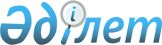 О внесении изменений и дополнений в решение Кармакшинского районного маслихата Кызылординской области от 25 декабря 2023 года №105 "О районном бюджете на 2024-2026 годы"Решение Кармакшинского районного маслихата Кызылординской области от 22 апреля 2024 года № 147
      Кармакшинский районный маслихат Кызылординской области ПРИНЯЛ РЕШЕНИЕ:
      1. Внести в решение Кармакшинского районного маслихата Кызылординской области от 25 декабря 2023 года №105 "О районном бюджете на 2024-2026 годы" следующие изменения и дополнения:
      пункт 1 изложить в новой редакции:
      "1. Утвердить районный бюджет на 2024-2026 годы согласно приложениям 1, 2, 3, в том числе на 2024 год в следующих объемах:
      1) доходы – 13 501 167 тысяч тенге, в том числе:
      налоговые поступления – 2 025 747 тысяч тенге;
      неналоговые поступления – 41 048 тысяч тенге;
      поступления от продажи основного капитала – 5 200 тысяч тенге;
      поступления трансфертов – 11 429 172 тысяч тенге;
      2) затраты – 13 676 002,1 тысяч тенге;
      3) чистое бюджетное кредитование – 363 133 тысяч тенге;
      бюджетные кредиты – 527 956 тысяч тенге;
      погашение бюджетных кредитов – 164 823 тысяч тенге;
      4) сальдо по операциям с финансовыми активами – 3 964 тысяч тенге;
      приобретение финансовых активов – 3 964 тысяч тенге;
      поступления от продажи финансовых активов государства – 0;
      5) дефицит (профицит) бюджета – -541 932,1 тысяч тенге;
      6) финансирование дефицита (использование профицита) бюджета – 541 932,1 тысяч тенге;
      поступление займов – 527 956 тысяч тенге;
      погашение займов – 180 348 тысяч тенге;
      используемые остатки бюджетных средств – 194 324,1 тысяч тенге";
      дополнить пунктами 12-4, 12-5 следующего содержания:
      "12-4. Предусмотреть возврат неиспользованных (недоиспользованных) кредитов, выделенных из республиканского бюджета в областной бюджет в сумме 15 525 тысяч тенге.
      12-5. За счет остатков бюджетных средств 2023 года использовать (доиспользовать) в 2024 году неиспользованные (недоиспользованные) 3 217,3 тысяч тенге целевых трансфертов на развитие, выделенных из областного бюджета в 2023 году согласно приложению 6 настоящего решения";
      приложения 1, 4 к указанному решению изложить в новой редакции согласно приложениям 1, 2 к настоящему решению;
      указанное решение дополнить приложением 6 согласно приложению 3 к настоящему решению.
      2. Настоящее решение вводится в действие с 1 января 2024 года. Районный бюджет на 2024 год Целевые трансферты в районный бюджет на 2024 год, выделенные за счет областного бюджета За счет остатков бюджетных средств 2023 года использовать (доиспользовать) в 2024 году неиспользованные (недоиспользованные) целевые трансферты на развитие, выделенных из областного бюджета в 2023 году
					© 2012. РГП на ПХВ «Институт законодательства и правовой информации Республики Казахстан» Министерства юстиции Республики Казахстан
				
      Председатель Кармакшинского районного маслихата: 

Ә.Қошалақов
Приложение 1 к решению
Кармакшинского районного
маслихата
Кызылординской области
от "22" апреля 2024 года №147Приложение 1 к решению
Кармакшинского районного 
маслихата
Кызылординской области
от "25" декабря 2023 года №105 Категория Категория Категория Категория Категория Категория Сумма, тысяч тенге Класс Класс Класс Класс Класс Сумма, тысяч тенге Подкласс Подкласс Подкласс Подкласс Сумма, тысяч тенге Наименование Наименование Сумма, тысяч тенге 1.Доходы 1.Доходы 13501167 1 Налоговые поступления Налоговые поступления 2025747 01 Подоходный налог Подоходный налог 828385 1 1 Корпоративный подоходный налог Корпоративный подоходный налог 35700 2 2 Индивидуальный подоходный налог Индивидуальный подоходный налог 792685 03 Социальный налог Социальный налог 559579 1 1 Социальный налог Социальный налог 559579 04 Hалоги на собственность Hалоги на собственность 533788 1 1 Hалоги на имущество Hалоги на имущество 412566 3 3 Земельный налог Земельный налог 3050 4 4 Hалог на транспортные средства Hалог на транспортные средства 118172 05 Внутренние налоги на товары, работы и услуги Внутренние налоги на товары, работы и услуги 20995 2 2 Акцизы Акцизы 7100 3 3 Поступления за использование природных и других ресурсов Поступления за использование природных и других ресурсов 4095 4 4 Сборы за ведение предпринимательской и профессиональной деятельности Сборы за ведение предпринимательской и профессиональной деятельности 9800 08 Обязательные платежи, взимаемые за совершение юридически значимых действий и (или) выдачу документов уполномоченными на то государственными органами или должностными лицами Обязательные платежи, взимаемые за совершение юридически значимых действий и (или) выдачу документов уполномоченными на то государственными органами или должностными лицами 83000 1 1 Государственная пошлина Государственная пошлина 83000 2 Неналоговые поступления Неналоговые поступления 41048 01 Доходы от государственной собственности Доходы от государственной собственности 1623 5 5 Доходы от аренды имущества, находящегося в государственной собственности Доходы от аренды имущества, находящегося в государственной собственности 1500 7 7 Вознаграждения по кредитам, выданным из государственного бюджета Вознаграждения по кредитам, выданным из государственного бюджета 123 06 Прочие неналоговые поступления Прочие неналоговые поступления 39425 1 1 Прочие неналоговые поступления Прочие неналоговые поступления 39425 3 Поступления от продажи основного капитала Поступления от продажи основного капитала 5200 01 Продажа государственного имущества, закрепленного за государственными учреждениями Продажа государственного имущества, закрепленного за государственными учреждениями 2100 1 1 Продажа государственного имущества, закрепленного за государственными учреждениями Продажа государственного имущества, закрепленного за государственными учреждениями 2100 03 Продажа земли и нематериальных активов Продажа земли и нематериальных активов 3100 1 1 Продажа земли Продажа земли 3100 4 Поступления трансфертов  Поступления трансфертов  11429172 01 Трансферты из нижестоящих органов государственного управления Трансферты из нижестоящих органов государственного управления 25256 3 3 Трансферты из бюджетов городов районного значения, сел, поселков, сельских округов Трансферты из бюджетов городов районного значения, сел, поселков, сельских округов 25256 02 Трансферты из вышестоящих органов государственного управления Трансферты из вышестоящих органов государственного управления 11403916 2 2 Трансферты из областного бюджета Трансферты из областного бюджета 11403916 Функциональная группа  Функциональная группа  Функциональная группа  Функциональная группа  Функциональная группа  Функциональная группа  Сумма, тысяч тенге Функциональная подгруппа Функциональная подгруппа Функциональная подгруппа Функциональная подгруппа Функциональная подгруппа Сумма, тысяч тенге Администратор бюджетных программ Администратор бюджетных программ Администратор бюджетных программ Администратор бюджетных программ Сумма, тысяч тенге Программа Программа Программа Сумма, тысяч тенге Наименование Сумма, тысяч тенге 2.Затраты 13676002,1 01 Государственные услуги общего характера 2230549 1 Представительные, исполнительные и другие органы, выполняющие общие функции государственного управления 443117,4 112 Аппарат маслихата района (города областного значения) 60808 001 001 Услуги по обеспечению деятельности маслихата района (города областного значения) 60291 003 003 Капитальные расходы государственного органа 517 122 Аппарат акима района (города областного значения) 382309,4 001 001 Услуги по обеспечению деятельности акима района (города областного значения) 317991,7 003 003 Капитальные расходы государственного органа 64317,7 2 Финансовая деятельность 1575 459 Отдел экономики и финансов района (города областного значения) 1575 003 003 Проведение оценки имущества в целях налогообложения 1575 9 Прочие государственные услуги общего характера 1785856,6 458 Отдел жилищно-коммунального хозяйства, пассажирского транспорта и автомобильных дорог района (города областного значения) 1609510,8 001 001 Услуги по реализации государственной политики на местном уровне в области жилищно-коммунального хозяйства, пассажирского транспорта и автомобильных дорог 65631,6 113 113 Целевые текущие трансферты нижестоящим бюджетам 1493879,2 114 114 Целевые трансферты на развитие нижестоящим бюджетам 50000 459 Отдел экономики и финансов района (города областного значения) 127285,8 001 001 Услуги по реализации государственной политики в области формирования и развития экономической политики, государственного планирования, исполнения бюджета и управления коммунальной собственностью района (города областного значения) 122940 113 113 Целевые текущие трансферты нижестоящим бюджетам 4345,8 494 Отдел предпринимательства и промышленности района (города областного значения) 49060 001 001 Услуги по реализации государственной политики на местном уровне в области развития предпринимательства и промышленности 48471 003 003 Капитальные расходы государственного органа 589 02 Оборона 23927 1 Военные нужды 21507 122 Аппарат акима района (города областного значения) 21507 005 005 Мероприятия в рамках исполнения всеобщей воинской обязанности 21507 2 Организация работы по чрезвычайным ситуациям 2420 122 Аппарат акима района (города областного значения) 2420 006 006 Предупреждение и ликвидация чрезвычайных ситуаций масштаба района (города областного значения) 681 007 007 Мероприятия по профилактике и тушению степных пожаров районного (городского) масштаба, а также пожаров в населенных пунктах, в которых не созданы органы государственной противопожарной службы 1739 03 Общественный порядок, безопасность, правовая, судебная, уголовно-исполнительная деятельность 10467 9 Прочие услуги в области общественного порядка и безопасности 10467 458 Отдел жилищно-коммунального хозяйства, пассажирского транспорта и автомобильных дорог района (города областного значения) 10467 021 021 Обеспечение безопасности дорожного движения в населенных пунктах 10467 06 Социальная помощь и социальное обеспечение 2309018 1 Социальное обеспечение 348000 451 Отдел занятости и социальных программ района (города областного значения) 348000 005 005 Государственная адресная социальная помощь 348000 2 Социальная помощь 1771874 451 Отдел занятости и социальных программ района (города областного значения) 1771874 004 004 Оказание социальной помощи на приобретение топлива специалистам здравоохранения, образования, социального обеспечения, культуры, спорта и ветеринарии в сельской местности в соответствии с законодательством Республики Казахстан 45781 006 006 Оказание жилищной помощи 319795 007 007 Социальная помощь отдельным категориям нуждающихся граждан по решениям местных представительных органов 150311 010 010 Материальное обеспечение детей с инвалидностью, воспитывающихся и обучающихся на дому 16358 014 014 Оказание социальной помощи нуждающимся гражданам на дому 247419 017 017 Обеспечение нуждающихся лиц с инвалидностью протезно-ортопедическими, сурдотехническими и тифлотехническими средствами, специальными средствами передвижения, обязательными гигиеническими средствами, а также предоставление услуг санаторно-курортного лечения, специалиста жестового языка, индивидуальных помощников в соответствии с индивидуальной программой абилитации и реабилитации лица с инвалидностью 934041 027 027 Реализация мероприятий по социальной защите населения 58169 9 Прочие услуги в области социальной помощи и социального обеспечения 189144 451 Отдел занятости и социальных программ района (города областного значения) 188360 001 001 Услуги по реализации государственной политики на местном уровне в области обеспечения занятости и реализации социальных программ для населения 131944 011 011 Оплата услуг по зачислению, выплате и доставке пособий и других социальных выплат 3307 050 050 Обеспечение прав и улучшение качества жизни лиц с инвалидностью в Республике Казахстан 14135 054 054 Размещение государственного социального заказа в неправительственных организациях 35428 067 067 Капитальные расходы подведомственных государственных учреждений и организаций 3546 458 Отдел жилищно-коммунального хозяйства, пассажирского транспорта и автомобильных дорог района (города областного значения) 784 050 050 Обеспечение прав и улучшение качества жизни лиц с инвалидностью в Республике Казахстан 784 07 Жилищно-коммунальное хозяйство 2003809,5 1 Жилищное хозяйство 1485180,2 458 Отдел жилищно-коммунального хозяйства, пассажирского транспорта и автомобильных дорог района (города областного значения) 3600 004 004 Обеспечение жильем отдельных категорий граждан 3600 472 Отдел строительства, архитектуры и градостроительства района (города областного значения) 1481580,2 003 003 Проектирование и (или) строительство, реконструкция жилья коммунального жилищного фонда 727984 004 004 Проектирование, развитие и (или) обустройство инженерно-коммуникационной инфраструктуры 651888,2 098 098 Приобретение жилья коммунального жилищного фонда 101708 2 Коммунальное хозяйство 513531,3 458 Отдел жилищно-коммунального хозяйства, пассажирского транспорта и автомобильных дорог района (города областного значения) 4000,9 012 012 Функционирование системы водоснабжения и водоотведения 4000,9 472 Отдел строительства, архитектуры и градостроительства района (города областного значения) 509530,4 006 006 Развитие системы водоснабжения и водоотведения 500000 058 058 Развитие системы водоснабжения и водоотведения в сельских населенных пунктах 9530,4 3 Благоустройство населенных пунктов 5098 458 Отдел жилищно-коммунального хозяйства, пассажирского транспорта и автомобильных дорог района (города областного значения) 5098 016 016 Обеспечение санитарии населенных пунктов 5098 08 Культура, спорт, туризм и информационное пространство 852757,8 1 Деятельность в области культуры 228954 455 Отдел культуры и развития языков района (города областного значения) 228954 003 003 Поддержка культурно-досуговой работы 228954 2 Спорт 177490 804 Отдел физической культуры, спорта и туризма района (города областного значения) 177490 005 005 Развитие массового спорта и национальных видов спорта 174541 006 006 Проведение спортивных соревнований на районном (города областного значения) уровне 2949 3 Информационное пространство 199993 455 Отдел культуры и развития языков района (города областного значения) 180317 006 006 Функционирование районных (городских) библиотек 179520 007 007 Развитие государственного языка и других языков народа Казахстана 797 821 Отдел общественного развития района (города областного значения) 19676 004 004 Услуги по проведению государственной информационной политики 19676 9 Прочие услуги по организации культуры, спорта, туризма и информационного пространства 246320,8 455 Отдел культуры и развития языков района (города областного значения) 77687,8 001 001 Услуги по реализации государственной политики на местном уровне в области развития языков и культуры 38964 032 032 Капитальные расходы подведомственных государственных учреждений и организаций 737 113 113 Целевые текущие трансферты нижестоящим бюджетам 37986,8 804 Отдел физической культуры, спорта и туризма района (города областного значения) 37269 001 001 Услуги по реализации государственной политики на местном уровне в сфере физической культуры, спорта и туризма 19986 032 032 Капитальные расходы подведомственных государственных учреждений и организаций 17283 821 Отдел общественного развития района (города областного значения) 131364 001 001 Услуги по реализации государственной политики на местном уровне в области информации, укрепления государственности и формирования социального оптимизма граждан 97328 003 003 Реализация мероприятий в сфере молодежной политики 33436 032 032 Капитальные расходы подведомственных государственных учреждений и организаций 600 09 Топливно-энергетический комплекс и недропользование 893809,3 1 Топливо и энергетика 2726,3 458 Отдел жилищно-коммунального хозяйства, пассажирского транспорта и автомобильных дорог района (города областного значения) 2726,3 019 019 Развитие теплоэнергетической системы 2726,3 9 Прочие услуги в области топливно-энергетического комплекса и недропользования 891083 458 Отдел жилищно-коммунального хозяйства, пассажирского транспорта и автомобильных дорог района (города областного значения) 891083 036 036 Развитие газотранспортной системы 891083 10 Сельское, водное, лесное, рыбное хозяйство, особо охраняемые природные территории, охрана окружающей среды и животного мира, земельные отношения 153031,9 1 Сельское хозяйство 85784 477 Отдел сельского хозяйства и земельных отношений района (города областного значения) 85784 001 001 Услуги по реализации государственной политики на местном уровне в сфере сельского хозяйства и земельных отношений 84784 003 003 Капитальные расходы государственного органа 1000 6 Земельные отношения 4480,9 477 Отдел сельского хозяйства и земельных отношений района (города областного значения) 4480,9 011 011 Землеустройство, проводимое при установлении границ районов, городов областного значения, районного значения, сельских округов, поселков, сел 4480,9 9 Прочие услуги в области сельского, водного, лесного, рыбного хозяйства, охраны окружающей среды и земельных отношений 62767 477 Отдел сельского хозяйства и земельных отношений района (города областного значения) 62767 099 099 Реализация мер по оказанию социальной поддержки специалистов  62767 11 Промышленность, архитектурная, градостроительная и строительная деятельность 182944,8 2 Архитектурная, градостроительная и строительная деятельность 182944,8 472 Отдел строительства, архитектуры и градостроительства района (города областного значения) 182944,8 001 001 Услуги по реализации государственной политики в области строительства, архитектуры и градостроительства на местном уровне 75415,8 013 013 Разработка схем градостроительного развития территории района, генеральных планов городов районного (областного) значения, поселков и иных сельских населенных пунктов 107529 12 Транспорт и коммуникации 1065570,1 1 Автомобильный транспорт 1020570,1 458 Отдел жилищно-оммунального хозяйства, пассажирского транспорта и автомобильных дорог района (города областного значения) 1020570,1 022 022 Развитие транспортной инфраструктуры 100923,1 023 023 Обеспечение функционирования автомобильных дорог 42797 045 045 Капитальный и средний ремонт автомобильных дорог районного значения и улиц населенных пунктов 876850 9 Прочие услуги в сфере транспорта и коммуникаций 45000 458 Отдел жилищно-коммунального хозяйства, пассажирского транспорта и автомобильных дорог района (города областного значения) 45000 024 024 Организация внутрипоселковых (внутригородских), пригородных и внутрирайонных общественных пассажирских перевозок 45000 13 Прочие 580133 9 Прочие 580133 458 Отдел жилищно-коммунального хозяйства, пассажирского транспорта и автомобильных дорог района (города областного значения) 160058 040 040 Реализация мер по содействию экономическому развитию регионов в рамках Государственной программы развития регионов до 2025 года 160058 459 Отдел экономики и финансов района (города областного значения) 42237 012 012 Резерв местного исполнительного органа района (города областного значения) 42237 472 Отдел строительства, архитектуры и градостроительства района (города областного значения) 377838 079 079 Развитие социальной и инженерной инфраструктуры в сельских населенных пунктах в рамках проекта "Ауыл-Ел бесігі" 377838 14 Обслуживание долга 8431 1 Обслуживание долга 8431 459 Отдел экономики и финансов района (города областного значения) 8431 021 021 Обслуживание долга местных исполнительных органов по выплате вознаграждений и иных платежей по займам из областного бюджета 8431 15 Трансферты 3361553,7 1 Трансферты 3361553,7 459 Отдел экономики и финансов района (города областного значения) 3361553,7 006 006 Возврат неиспользованных (недоиспользованных) целевых трансфертов 17740,3 024 024 Целевые текущие трансферты из нижестоящего бюджета на компенсацию потерь вышестоящего бюджета в связи с изменением законодательства 2282992 038 038 Субвенции 1060805 053 053 Возврат сумм неиспользованных (недоиспользованных) целевых трансфертов на развитие, выделенных в истекшем финансовом году, разрешенных доиспользовать по решению местных исполнительных органов 0,4 054 054 Возврат сумм неиспользованных (недоиспользованных) целевых трансфертов, выделенных из республиканского бюджета за счет целевого трансферта из Национального фонда Республики Казахстан 16 3.Чистое бюджетное кредитование 363133 Бюджетные кредиты 527956 10 Сельское, водное, лесное, рыбное хозяйство, особо охраняемые природные территории, охрана окружающей среды и животного мира, земельные отношения 527956 9 Прочие услуги в области сельского, водного, лесного, рыбного хозяйства, охраны окружающей среды и земельных отношений 527956 477 Отдел сельского хозяйства и земельных отношений района (города областного значения) 527956 004 004 Бюджетные кредиты для реализации мер социальной поддержки специалистов 527956 5 Погашение бюджетных кредитов 164823  01 Погашение бюджетных кредитов 164823 1 1 Погашение бюджетных кредитов, выданных из государственного бюджета 164823 4. Сальдо по операциям с финансовыми активами 3964 Приобретение финансовых активов 3964 13 Прочие 3964 9 Прочие 3964 458 Отдел жилищно-коммунального хозяйства, пассажирского транспорта и автомобильных дорог района (города областного значения) 3964 065 065 Формирование или увеличение уставного капитала юридических лиц 3964 5. Дефицит (профицит) бюджета -541932,1 6. Финансирование дефицита (использование профицита) бюджета 541932,1 7 Поступления займов 527956 01 Внутренние государственные займы 527956 2 2 Договоры займа 527956 16  Погашение займов 180348 1 Погашение займов 180348 459 Отдел экономики и финансов района (города областного значения) 180348 005 005 Погашение долга местного исполнительного органа перед вышестоящим бюджетом 164823 022 022 Возврат неиспользованных бюджетных кредитов, выданных из местного бюджета 15525 8 Используемые остатки бюджетных средств 194324,1 01 Остатки бюджетных средств 194324,1 1 Свободные остатки бюджетных средств 194324,1Приложение 2 к решению
Кармакшинского районного 
маслихата
Кызылординской области
от "22" апреля 2024 года №147Приложение 4 к решению
Кармакшинского районного 
маслихата
Кызылординской области
от "25" декабря 2023 года №105 № Наименование
Сумма,  тысяч тенге Целевые текущие трансферты: 1 799 626 1 на оказание социальной помощи для обучения студентов из числа семей социально-уязвимых слоев населения по востребованным в регионе специальностям 30 395 2 на оказание социальной помощи по возмещению затрат сопровождающего для лиц с инвалидностью, получающих услуги санаторно-курортного лечения 1 730 3 на реализацию социального проекта "Проведение религиозно-просветительской работы среди населения области" 20 227 4 На расходы на содержание вновь введенного в эксплуатацию спортивно-оздоровительного комплекса в поселке Жосалы 31 617 5 на обеспечение прав и улучшение качества жизни лиц с инвалидностью 23 415 6 На корректировку генерального плана поселка Жосалы Кармакшинского района, корректировка схем развития и застройки (упрощенных генеральных планов) сельских населенных пунктов Акай, Дур Онгар, Актобе, Акжар 59 632 7 На инвентаризацию подземных и надземных инженерных сетей на застроенной территории поселка Жосалы (площадь 943 га в 2024 году) 47 897 8 на реализация мероприятий по социальной и инженерной инфраструктуре в сельских населенных пунктах в рамках проекта "Ауыл-Ел бесігі", в том числе: 717 475 Капитальный ремонт улицы Антай Куланбаева в селе Турмагамбет 165 047 Средний ремонт улицы Турмагамбет Изтлеуова, улицы Каракисык Косулы в селе Турмагамбет 163 803 Средний ремонт автомобильных дорог улиц Н. Жанаева, У.Байменова в селе Турмагамбет 29 322 Средний ремонт улиц Жанкожа батыр, Жаримбет би в поселке Торетам 0 Капитальный ремонт автомобильной дороги улицы С. Ыскакова в поселке Жосалы 84 233 Средний ремонт автомобильной дороги улицы Мамыр, переулок Аманкельди, переулок Муратбаева в поселке Торетам 12 168,8 Капитальный ремонт автомобильной дороги улицы У. Томанова в поселке Жосалы 262 901,2 9 На средний ремонт автомобильной дороги районного значения "Самара-Шымкент-Акжар-Турмагамбет-Комекбаев" 27 км 867 238 Целевые трансферты на развитие: 1 010 921 1 Софинансирование проекта "Строительство подводящего газопровода и внутриквартальных газораспределительных сетей в н.п. Торетам Кармакшинского района Кызылординской области" 61 413 2 Строительство пяти 50-ти квартирных жилых домов в городе Байконур Кармакшинского района 727 984 3 Софинансирование проекта "Строительство инженерно-коммуникационной инфраструктуры (линий электропередач) жилищного сектора н.п. Актобе, Кармакшинского района" 33 024 4 Софинансирование проекта "Строительство инженерно-коммуникационной инфраструктуры (линий электропередач) жилищного сектора н.п. Ирколь, Кармакшинского района" 10 757 5 Софинансирование проекта "Строительство инженерно-коммуникационной инфраструктуры (линий электропередач) жилищного сектора н.п. Т. Комекбаев, Кармакшинского района" 21 104 6 Софинансирование проекта "Строительство подводящих газопроводов и внутриквартальных газораспределительных сетей в мкр. "Тәуелсіздік" в поселке Жосалы Кармакшинского района" 79 840 7 Реконструкция автомобильной дороги районного значения "Подъезд к населенному пункту Кызылтам" Кармакшинского района 48 105 8 Реконструкция автомобильной дороги районного значения "Подъезд к мавзолею Марал Ишан" Кармакшинского района" 0 9 Строительство подводящего газопровода и внутриквартальных газораспределительных сетей в селе Дур Онгар Кармакшинского района 1 000 10 Софинансирование проекта "Строительство физкультурно-оздоровительного комплекса в поселке Акай Кармакшинского района" 27 694 Всего: 2 810 547Приложение 3 к решению
Кармакшинского районного
маслихата
Кызылординской области
от "22" апреля 2024 года №147Приложение 6 к решению
Кармакшинского районного
маслихата
Кызылординской области
от "25" декабря 2023 года №105 Функциональная группа  Функциональная группа  Функциональная группа  Функциональная группа  Функциональная группа  Сумма, тысяч тенге Администратор бюджетных программ Администратор бюджетных программ Администратор бюджетных программ Администратор бюджетных программ Сумма, тысяч тенге Программа Программа Программа Сумма, тысяч тенге Подпрограмма  Подпрограмма  Сумма, тысяч тенге Наименование Сумма, тысяч тенге 2. Затраты 3217,3 09 Топливно-энергетический комплекс и недропользование 3217,3 458 Отдел жилищно-коммунального хозяйства, пассажирского транспорта и автомобильных дорог района (города областного значения) 2716,3 019 Развитие теплоэнергетической системы 2716,3 015 За счет средств местного бюджета 2716,3 Строительство здания котельной КГКП ясли сад №21 "Тогжан" в поселке Жосалы Кармакшинского района 1531,2 Строительство здания котельной КГКП ясли-сад №11 в селе Дур Онгар Кармакшинского района 1185,1 458 Отдел жилищно-коммунального хозяйства, пассажирского транспорта и автомобильных дорог района (города областного значения) 501 036 Развитие газотранспортной системы 501 015 За счет средств местного бюджета 501 Софинансирование проекта "Строительство подводящего газопровода и внутриквартальных газораспределительных сетей в населенном пункте Акай Кармакшинского района" 501